State of Minnesota 	District CourtCounty of:						Court File Number:				Judicial District:					Case Type: 	Custody			PetitionerCo-Petitioner, if anyANDRespondent Parent ARespondent Parent BRespondent Legal Guardian or Custodian, if anyICWA Notice for Third Party Custody (CHC605)TO ALL PARTIES:My name is 	, and I am seeking third party custody of the children named below.To comply with 25 C.F.R. §§ 23.11 and 23.111, I am giving this NOTICE to the following: The Midwest Regional Director of the Bureau of Indian AffairsNorman Pointe II Building
5600 W. American Blvd., Suite 500
Bloomington, MN 55437 Each tribe where the child, parent, or Indian custodian is a member (or may be eligible for membership in): Tribe: 	Address: 	City/State/Zip: 	 Tribe: 	Address: 	City/State/Zip: 	If there are more than 2 tribes, add more paper. The Indian child’s parents (and, if applicable, the child’s Indian custodian): Parent A: 	 (name)Address listed below. Parent B: 	 (name)Address listed below. Indian Custodian: 	 (name)Address listed below.Party, Child, Family, and Tribal Details – 25 C.F.R. § 23.111(d)Petitioner’s InformationFirst Name: 	Middle Name: 	Last Name: 	 Represented by Attorney: 	 (name)
 Self-representedStreet Address: 	City/State/Zip: 	Co-Petitioner’s Information N/A (there is only 1 Petitioner); ORFirst Name: 	Middle Name: 	Last Name: 	 Represented by Attorney: 	 (name)
 Self-representedStreet Address: 	City/State/Zip: 	Children’s InformationThis case involves 	 (number) children who are members of (or may be eligible for membership in) an Indian tribe.Child 1First Name: 	Middle Name: 	Last Name: 	Date of Birth: 	Place of Birth: 	Child 1 is a member of (or may be eligible for membership in) the following tribes: 	 OR  UnknownChild 2First Name: 	Middle Name: 	Last Name: 	Date of Birth: 	Place of Birth: 	Child 2 is a member of (or may be eligible for membership in) the following tribes: 	 OR  UnknownChild 3First Name: 	Middle Name: 	Last Name: 	Date of Birth: 	Place of Birth: 	Child 3 is a member of (or may be eligible for membership in) the following tribes: 	 OR  UnknownChild 4First Name: 	Middle Name: 	Last Name: 	Date of Birth: 	Place of Birth: 	Child 4 is a member of (or may be eligible for membership in) the following tribes: 	 OR  UnknownIf there are more than 4 children, add more paper.Parents’ InformationParent AFirst Name: 	Middle Name: 	Last Name: 	Other Names Used (for example, maiden name, married name, former names, or alias):	Street Address: 	City/State/Zip: 	Date of Birth: 	Place of Birth: 	Parent A is a member of (or may be eligible for membership in) the following tribes: 	 OR  UnknownTribal Enrollment Number and Information: 		 OR  UnknownParent BFirst Name: 	Middle Name: 	Last Name: 	Other Names Used (for example, maiden name, married name, former names, or alias):	Street Address: 	City/State/Zip: 	Date of Birth: 	Place of Birth: 	Parent B is a member of (or may be eligible for membership in) the following tribes: 	 OR  UnknownTribal Enrollment Number and Information: 		 OR  UnknownIndian Custodian’s Information N/A (there is no Indian Custodian); OR:Indian Custodian’s First Name: 	Middle Name: 	Last Name: 	Other Names Used (for example, maiden name, married name, former names, or alias):	Street Address: 	City/State/Zip: 	The Indian Custodian is a member of (or may be eligible for membership in) the following tribes: 	 OR  UnknownTribal Enrollment Number and Information: 		 OR  UnknownInformation about Child’s Direct Lineal Ancestors (for example: grandparents)RelativeFirst Name: 	Middle Name: 	Last Name: 	Relationship to Child: 	Date of Birth: 	Place of Birth: 	Tribal Enrollment Information: 		 OR  UnknownRelativeFirst Name: 	Middle Name: 	Last Name: 	Relationship to Child: 	Date of Birth: 	Place of Birth: 	Tribal Enrollment Information: 		 OR  UnknownIf there are more than 2 direct linear ancestors (relatives), add more paper.Case InformationA copy of the Petition to Establish Third Party Custody is included with this Notice.Court File Number: Has not yet been assigned.
 Is noted at the top of page 1.A hearing in this case: Has not yet been scheduled. Has been scheduled as follows:Date: 		Time: 	  a.m. /  p.m.According to Court Administration, the hearing will be held:  Remote (details found on notice provided by Court Administration) In person at this address: 	Contact number for Court Administration: 	Required NoticesRight to InterveneA parent or Indian custodian of the child, if not already a party to the child-custody proceeding, has the right to intervene in the proceedings. PLEASE SEND the notice of intent to participate or intervene to:Court Administration:	 County District CourtAddress: 	City/State/Zip: 	Petitioner:	 (Name) Self-Represented	 Represented by: 	 (Attorney’s Name)Address: 	City/State/Zip: 	Right to CounselA parent or Indian custodian has the right to an attorney appointed by the Court without charge if the Court determines they are financially eligible.  Right to be Granted, upon Request, Additional Days to Prepare for the Third Party Custody ProceedingsA parent, Indian custodian, or tribe has the right to, upon request, be granted up to 20 additional days to prepare for the proceedings.Right to Ask to Transfer Case to Tribal CourtA parent, Indian custodian, or tribe has the right to file a written request to transfer the proceeding to the tribal court.  Potential Legal Consequences on the Future Parental and Custodial Rights of Parent or CustodianTHE PURPOSE OF THIS CASE is to determine permanent custody for the child named above, pursuant to the Petitioner’s petition for third party custody.  Permanent custody may be accomplished by the parents consenting before a judicial officer of a court of competent jurisdiction, or by the petitioner proving, along with testimony of a qualified expert witness, that the continued custody of the child by the parents or Indian custodian is likely to result in serious emotional or physical damage to the child for one or more of the reasons listed on the attached petition.If the tribe fails to respond to this Notice, the Court may be asked to find that the ICWA does not apply to this proceeding, and the matter may proceed without tribal involvement. Keep the Information in this Notice Confidential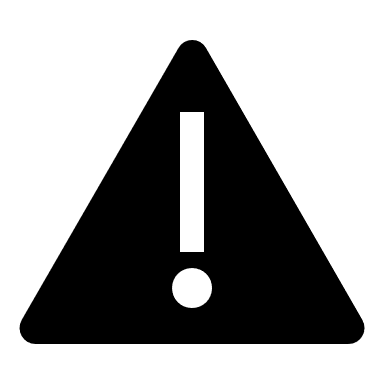 All who receive this Notice must keep confidential the information contained in this Notice, and the notice should not be handled by anyone not needing the information to exercise rights under ICWA.Date: 			Signature of PetitionerName: 	Address: 	City/State/Zip: 	Phone: 	Email: 	Date: 			Signature of Co-Petitioner, if anyName: 	Address: 	City/State/Zip: 	Phone: 	Email: 	